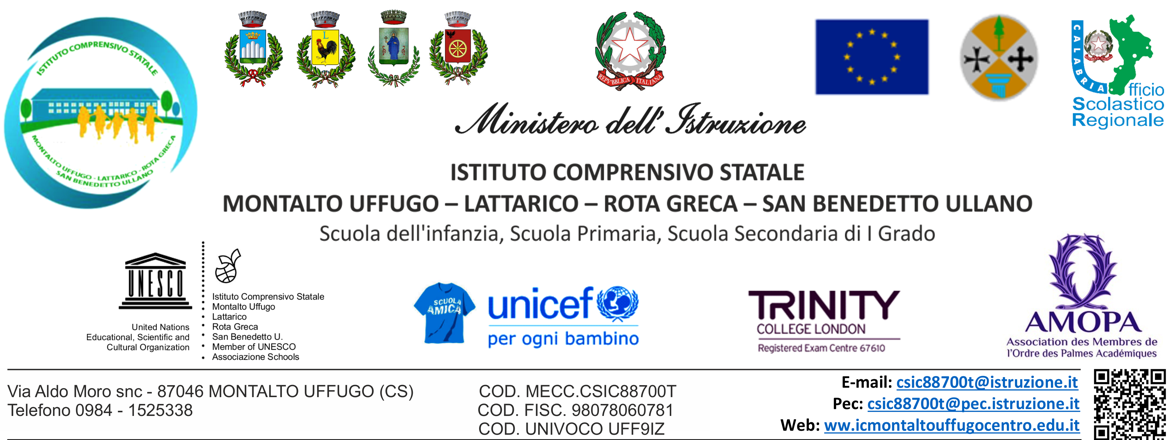 Modello da consegnare/inviare via mail entro le ore 10.00 del 20/03/2021 Al Dirigente Scolastico  I.C. MONTALTO U.-LATT.ROTA G-S.B. SEDE Oggetto: Comparto Istruzione e Ricerca – Sezione Scuola - Sciopero per l’intera giornata del 26 marzo 2021, per il personale Docente, Educativo e Ata delle scuole di ogni ordine e grado, in Italia e all’estero proclamato dall'Associazione Sindacale COBAS - Comitati di Base della Scuola._ l _ sottoscritt_ ________________________in servizio presso l’Istituto ______________________ in qualità di _________________________, in riferimento allo sciopero in oggetto, consapevole che la presente dichiarazione è irrevocabile e fa fede ai fini della trattenuta sulla busta paga,  DICHIARA  la propria intenzione di aderire allo sciopero          (oppure) la propria intenzione di non aderire allo sciopero                  (oppure) di non aver ancora maturato alcuna decisione sull’adesione o meno allo sciopero In fede______________                                                                               ________________________        data                                                                                                                firma  